Union VMS - Big PictureAboutHigh level system diagramHigh level system diagram (Cloud ready)High level activity diagramModulesGlossaryFlux TL and Flux FMCAboutIn the context of their fishing activities, Member States send 4 kinds of messages to other Members States or to EC (represented as the XEU node):Position: fishing vessels coordinate for representation on a mapFishing Activities Report: declaration or notification of fishing vessels activities, including correction, cancellation or deletion. A report basically tells who, what, how, where, when… fishing activity is doneFishing Activities Query: request sent to a third party of activity details. Two kind of request exists: the history of activities of a vessel over a period of time or the activities for a specific trip.Sales NotesHigh level system diagramCommunication with MS (via Flux TL):Member State FMC (Fishery Monitoring Center) collects and send their fishing activity data to the gateway "Flux TL" (Transportation Layer).Member State's "Flux TL" transmits message to the "Central Node" at EC (another Flux TL instance)
Each MS has its own instance of Flux TL that sends/receives messages to/from the Central Node (star architecture).Central Node (EC's Flux TL) transmits data to the recipient. In this case, recipient is "XEU".
Depending of the "data-flow" (information provided in the message), the Central Node transmits data to the correct system.
In this diagram, the systems are Flux FMC, Fleet or MDM - all connected to Flux TL.Communication with EC system (In red are the elements incompatible with the cloud)Flux TL: message received from / sent to MS are via "Flux TL - Central Node": JMS for Fishing Activity report; SOAP for other reportsFLEET: the local Vessel database of Flux FMC is synchronised with Fleet.MDM: the local reference database of Flux FMC is synchronised with MDM.
Due to the architecture of Flux TL, Flux FMC cannot fetch this like other MS (via the Central Node)High level system diagram (Cloud ready)Changes for the Cloud:User authentication: USM (User Security Management) integrates EU Login for authentication of the users (public REST api)TL communication: protocol with Flux TL is SOAP exclusively (no JMS)FLEET/MDM communication: DB link are replaced by a REST api. EU Login (JWT) could be used (depends of those systems' architecture)High level activity diagramModulesGlossaryFlux TL and Flux FMCActivityDescription1INITIAL REQUESTMS FMC (Fisheries Monitoring Center) sends a request through its Flux Node. 
A request is composed of: sender (FO); recipient (TO); data-flow (DF) and the message.
Four DF are possible, each one related to one of the four business module: MDR, FA, SALES and MOV.2RECEPTIONFlux Central Node responds and forward request
EC Flux Central Node receives the request and respond (synchronously) according to the validity of the request.
Two responses are possible: OK (FO, TO, DF and certificate are valid), NOK otherwise (the content of the message is not checked).
The request is then forwarded to FLUX FMC system (some DFs are connected to other system).3TRANSLATIONPlugin module receives request and translate it to its model.Each business module has a plugin: FA, Sales, Mov and MDR4LOGGINGExchange module logs all communication and forward the request5VALIDATION & RESPONSERules module applies business rules and a response is sent to the sender. If the rules fail, the request stops. 6ACTION / PERSISTENCEThe business module performs the required action: persistence, response...7SUBSCRIPTIONSubscription module has different roles and is invoked by the business layer:FA Report: forward and/or send FA query for additional info.
FA Query: check if the response (FA report) is allowed (authorization)8RESPONSEFor each subscription (if any), a new request is created and transmitted o the subscriber via the business module.Additional componentDescriptionAWEB APPThe Web application (or front-end) allows authorized users to manage Union VMS system.At EC the web application required an ECAS authentication.BMDMMDM is the DG MARE system to manage master (or reference) data. Union VMS has a cache mechanism of MDM using Flux TL.At DG MARE, an internal synchronization must be put in place w/o going through Flux TL.CFLEETFleet is the DG MARE register of vessels.At DG MARE, an internal synchronization must be put in place to populated the Assets database.DUSM CENTRALAt EC Flux FMC uses the central database of USMModuleDescription1Plugin (x4)Each major module have its plugin to communicate with Flux TL: Activity (JMS), Movement (WS), Sales (WS), MDR (WS)2ExchangeLayer between Plugin and Rules. Role is to log incoming and outgoing traffic.3MDRReference data: area, species, countries... It's a cache of the EU-MDM4ActivityFA (Fishing Activities): Who fish what, where and how? (Vessel, Species, Area, Gear)5Movements"Real-time" vessel localisation (delay of max 2h)Positional information and everything related to this.
Access to the enriched positional data, segments, tracks. This component is responsible to get the positional data other components need, enrich this data (calculate nearest port, country, in which area(s) it is located, segments, tracks etc.).6Sales (x2)Record the fish sales. A separate module fetches the exchange rate.7AssetVessel register. At EC, Asset is synchronized with Fleet but no sync. system is available outside EC.Basically a local vessel database including information on VMS device IDs, etc. (development started). Possibility to connect to an existing vessel register (which should expose a number of services).8USMAuthentication and authorization module used by the front-end application and by the back-end to control node actionsUSM configures USERS, ORGANIZATIONS and COMMUNICATION CHANNELS. (see requirements for details).USM also include the configuration of "context or scenarios" which is actually access rights to the data (what data can a user see, what reports are available, etc.). A scenario is like a context in which the user is working. There is always one default scenario and there can be more scenarios. When a user switches scenario, his access rights on the data change (simply said, he only sees what he is allowed to see within the scenario). The scenario is mainly based on time period, vessel groups, areas.Each and every call to a function or access to data much be checked and restricted according to the dynamic roles.9RulesApply business rules on incoming/outgoing data flow (4 data-flow). About 700 business rules are applied using Drools library.10SubscriptionPossibility for a Flux node to subscribe to a data-flow event with additional condition (time, area, vessel, country...)
Subscription has 2 roles: forward message to subscriber node and validate permissions of incoming queries (in addition to rules)11ReportingGenerate report related to a data flow using the web application (front-end).Reports are based on selection parameters and with possible output in tabular, graphical and map view.12ConfigGeneral configuration of the application.13AuditLog activities of the web application (front-end)14SpatialLibrary to compute distance, geographic location... used by Movement module. It allows the creation of the maps on the screen (including zoom, pan, identify, ...), select interactively what to show on the real-time map, add new layers, create user polygons, modify map symbology by user, possibility to export map as image or report, serving background images (OpenStreetMap) and thematic data (positions, segments, tracks).15Mobile TerminalUsed by movement to enrich positions.16WebFront-end (WAR - Angular)COM  European Commission EFCA  European Fisheries Control Agency ERS  Electronic Reporting System FLEETDG MARE system to manage fishing vessel. Flux FMC synchronise (import) vessels from Fleet into Asset module.FLUX  Fisheries Language for Universal Exchange FLUX TLMessage Transportation LayerFLUX FMCIntegrated system to exchange and view vessel positions, fishing activities and sales notesMDR/MDMMaster Data Register / Master Data ManagementRFMO  Regional Fisheries Management Organisation SFPA Sustainable Fisheries Partnership AgreementUN/CEFACT United Nations Centre for Trade Facilitation and Electronic Business UN/FLUXThe FLUX standard under UNVMS Vessel Monitoring System SubscribersParties allowed exchanging fishery related data with the system, such as Member States, RFMOs or third parties. 
Subscribers are organisations as defined by the USM module and have one or more end-pointsEnd-point or NodeThe definition of the connection for exchanging one more data flows. Details about the connection, the format and type of data are described in the communication channel. This parameter is used to define the dataflow (in case of FLUX this is the DF) and so the plugin to be used.USMModule that manages users, roles and permissions. For subscriptions the following information is relevant: Organisation, End-Point and Communication channel/dataflow.Activity (Fishing Activity related Messages)A message is sent from one node to another single node and can contains:One FA QueryOne or several FA Report(s), typically related to one Vessel. When relevant, the FA Report contains the reference of the related FA Query.Position (Vessel Position related Messages)One or several Positions related to one VesselSales (Sales related Messages)One Sales QueryOne or several Sales reportsReport or FA Report (Fishing Activity related Report)Refers to a FLUXFAReportMessage. When relevant, a report contains the unique reference ID of the original report (for cancellation/correction/deletion report).Query or FA Query (Fishing Activity related Query)Refers to a FLUXFAQueryMessage. A Query request activities for one trip or for one Vessel over a period of time (up to 3 years - configurable).PositionRefers to a  FLUXVesselPositionMessageResponseRefers to a FLUXReponseMessage. A response always contains the reference ID of the related query/report message. Currently there is no response message defined for a vessel position message. It is however being discussed and may exist in the future. Currently the response to a sales report message is a specific FLUXSalesResponseMessage. In the future version (July 2019) the generic FLUXResponseMessage will also be used for sales messages and queries as well.ActivityReport containing information about the fishing activity declaration or notification. There are about 15 different activities defined in the FA domain.PositionRefers to the coordinate(s) of a vessels at a certain timeVessel/AssetFishing vessel identified with one or several identifiers (e.g. CFR, ICCAT, IRCS, UVI...).LogbookRefers to all activity reports of one Vessel for one trip (usually starting with a "departure" and ending with a "return to port" or "landing" activity).Consolidated reportLast version of a report. Non-consolidated means all versions of a report including the original, corrections...RuleAll incoming and outgoing messages are validated against "business rules", defined in implementation documents. There are implementation documents for each domain and context in which it is used. For the Fishing activity domain in EU context, the rules are defined in the "FLUX Fishing Activity Implementation Document in the EU". There are implementation documents existing (eg. for sales or vessel position domains in EU or being drafted (fishing activities in NEAFC/international). Currently only the business rules for fishing activity and sales (around 700) have been implemented in the system.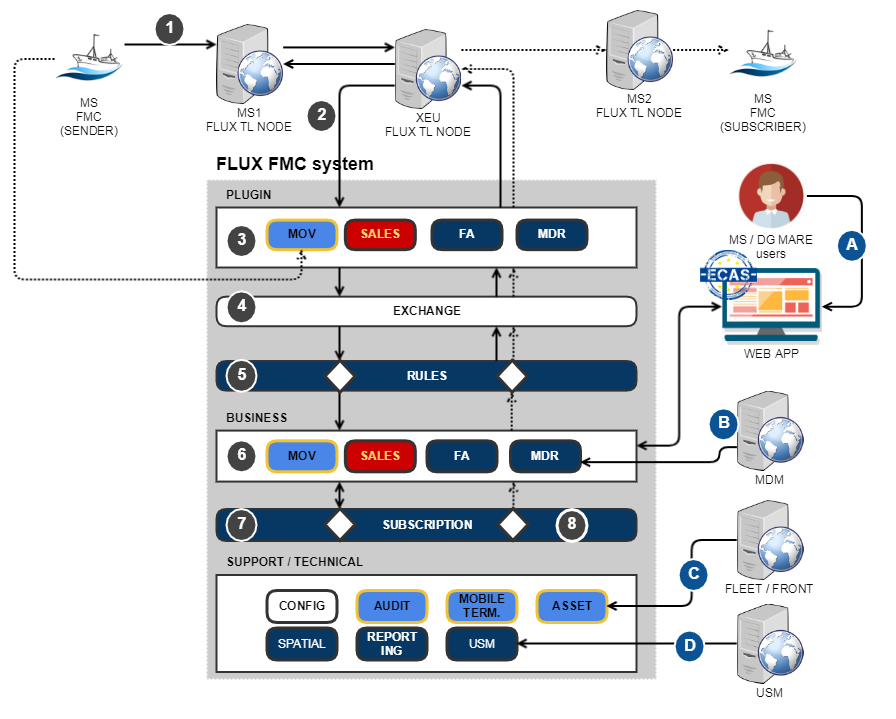 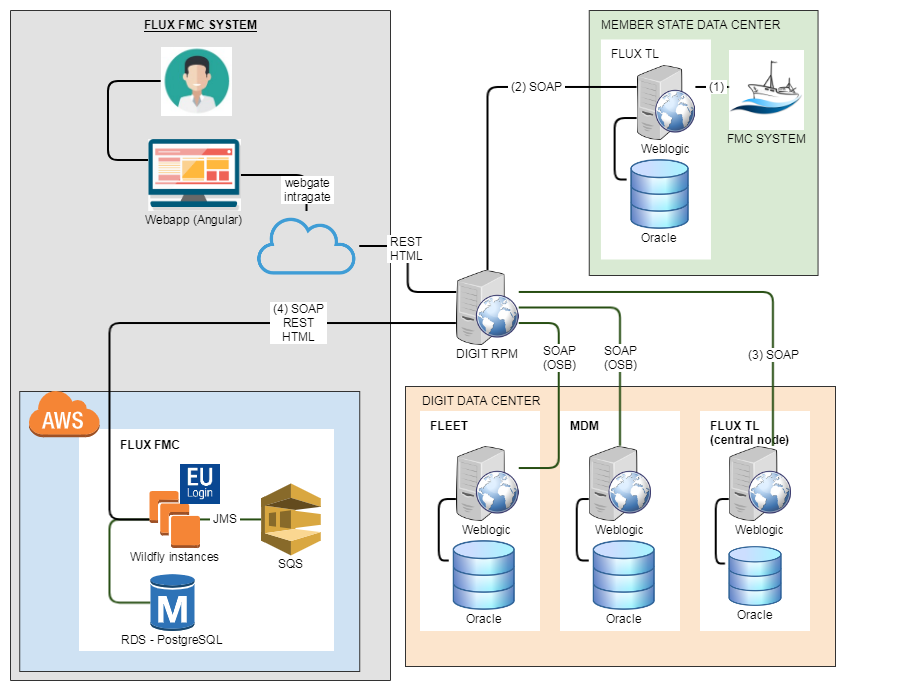 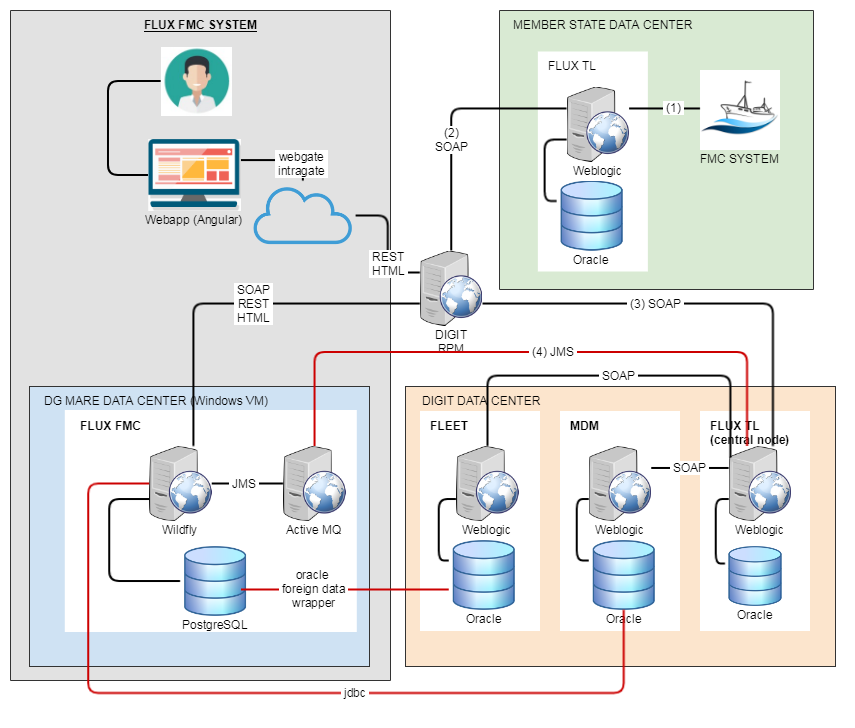 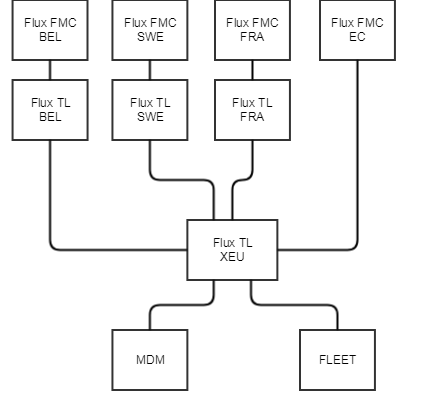 